Announcing the New Banner Index RequestWeb VersionThe Controller’s Office has created a paperless process for requesting new Banner Indexes.  The online form, found on the Controller’s website, includes a series of questions for the requestor to answer which will provide the information to set up a new Banner Index.(Note : a request for Plant Funds is coming in the future.)This new process will:save paper – all your information is submitted through the online form;deliver your request instantly through email – index requests are received by the Controller’s Office as soon as you complete the online form;allow you to attach supporting documents, either as an Excel, Word or PDF file;obtain all approvals through email;have funding transfers approved and processed based on the information provided online – no need to fill out a separate paper form.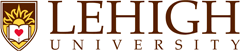 To access the web version of the New Banner Index Request:go to the Controller’s Office websiteclick on the link “Web Version – New Banner Index Request”begin answering the questions to complete the index request formAll comments and suggestions are welcome.Please email them to inctr@lehigh.edu.